КАРТОЧКАк Решению Совета муниципального образования «Приволжский район» Астраханской областиОб утверждении Порядка предоставления и распределенияиных межбюджетных трансфертов из бюджета муниципального образования «Приволжский район муниципальным образованиям поселенийПриволжского района на реализацию мероприятий по благоустройствудворовых территорий в рамках муниципальной программы«Формирование современной городской среды на территориимуниципального образования «Приволжский район» в 2020 году___________________________________________________________________«___» ________ 2020г.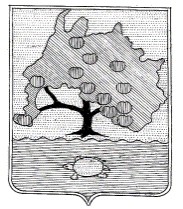 СОВЕТ МУНИЦИПАЛЬНОГО ОБРАЗОВАНИЯ«ПРИВОЛЖСКИЙ РАЙОН»АСТРАХАНСКОЙ ОБЛАСТИР Е Ш Е Н И ЕОт 20.02. 2020г. № 3         с. Началово Об утверждении Порядка предоставления и распределенияиных межбюджетных трансфертов из бюджета муниципального образования «Приволжский район муниципальным образованиям поселенийПриволжского района на реализацию мероприятий по благоустройствудворовых территорий в рамках муниципальной программы «Формирование современной городской среды на территории муниципального образования «Приволжский район» в 2020 годуНа основании Федерального закона от 06.10.2003 № 131-ФЗ «Об общих принципах организации местного самоуправления в Российской Федерации», в соответствии со статьей 142.4. Бюджетного кодекса Российской Федерации, ст.39 Устава муниципального образования «Приволжский район» Совет муниципального образования «Приволжский район» РЕШИЛ:1.Утвердить Порядок предоставления и распределения иных межбюджетных трансфертов из бюджета муниципального образования «Приволжский район муниципальным образованиям поселений Приволжского района на реализацию мероприятий по благоустройству дворовых территорий в рамках муниципальной программы «Формирование современной городской среды на территории муниципального образования «Приволжский район» в 2020 году согласно приложению, к настоящему Решению.2. Опубликовать настоящее Решение в общественно-политической газете «Приволжская газета».3.Настоящее Решение вступает в силу со дня опубликования.Глава муниципального образования«Приволжский район», исполняющий полномочия Председателя Совета			                              Я.Р.ТуктаровПриложение к РешениюСовета муниципального образования «Приволжский район»От 20.02.2020Порядок предоставления и распределения иных межбюджетных трансфертов из бюджета муниципального образования «приволжский район»  муниципальным образованиям поселений Приволжского района на реализацию мероприятий по благоустройству дворовых территорий в рамках основного мероприятия по реализации регионального проекта «Формирование комфортной городской среды (Астраханская область)» в рамках национального проекта «Жилье и городская среда» государственной программы «Формирование современной городской среды на территории Астраханской области» в 2020 году1. Настоящий Порядок предоставления и распределения иных межбюджетных трансфертов из муниципального образования «Приволжский район» муниципальным образованиям поселений Приволжского района на реализацию мероприятий по благоустройству дворовых территорий в рамках муниципальной программы «Формирование современной городской среды на территории муниципального образования «Приволжский район» (далее - Порядок) разработан в соответствии с Бюджетным кодексом Российской Федерации и определяет условия предоставления и распределения  иных межбюджетных трансфертов из бюджета муниципального образования «Приволжский район» муниципальным образованиям поселений на реализацию мероприятий по благоустройству дворовых территорий в рамках основного мероприятия по реализации регионального проекта «Формирование комфортной городской среды (Астраханская область)» в рамках национального проекта «Жилье и городская среда» государственной программы «Формирование современной городской среды на территории Астраханской области», утвержденной постановлением Правительства Астраханской области от 31.08.2017 № 292-П  и постановлением администрации муниципального образования «Приволжский район» от 17.04.2018 №201 «Об утверждении муниципальной программы муниципального образования «Приволжский район» «Формирование современной городской среды на территории муниципального образования «Приволжский район» (далее –иные межбюджетные трансферты).2. Целью предоставления иных межбюджетных трансфертов является реализация мероприятий по благоустройству дворовых территорий в рамках муниципальной программы муниципального образования «Приволжский район» «Формирование современной городской среды на территории муниципального образования «Приволжский район»3. Иные межбюджетные трансферты предоставляется на выполнение мероприятий по благоустройству дворовых территорий в рамках минимального перечня работ, включающего:ремонт и устройство дворовых проездов, разворотных площадок, тротуаров (включая оснащение пандусами съездов с тротуаров и (или) из подъездов многоквартирных домов для маломобильных групп населения);обеспечение освещения дворовых территорий;установка скамеек, урн. 4. Главным распорядителем иных межбюджетных трансфертов является финансовое управление муниципального образования «приволжский район» (далее - управление).5. Получателями иных межбюджетных трансфертов являются муниципальные образования поселений Приволжского района (далее – муниципальное образование).6. Критерием отбора муниципальных образований для предоставления иных межбюджетных трансфертов является соблюдение одновременно следующих условий: - наличие в составе муниципального образования населенных пунктов с численностью населения не менее 1000 человек;- наличие дворовых территорий, подлежащих благоустройству и включенных в адресный перечень дворовых территорий, подлежащих благоустройству, муниципальной программы формирования современной городской среды (далее – адресный перечень).7. Иных межбюджетных трансфертов предоставляются из бюджета муниципального образования «Приволжский район» в пределах бюджетных ассигнований, предусмотренных управлению Решением о бюджете муниципального образования на цели, указанные в пункте 2 настоящего Порядка.8. Условиями предоставления иных межбюджетных трансфертов муниципальным образованиям являются:8.1. Наличие муниципальной программы формирования современной городской среды (далее – муниципальная программа), предусматривающей в том числе:- адресный перечень;- информацию о доле трудового участия собственников помещений в многоквартирных домах, собственников иных зданий и сооружений, расположенных в границах дворовой территории, подлежащей благоустройству и включенной в адресный перечень (далее - заинтересованные лица, дворовая территория), в работе по благоустройству дворовых территорий;- право муниципального образования исключать из адресного перечня дворовые территории, расположенные вблизи многоквартирных домов, физический износ основных конструктивных элементов (крыши, стены, фундамента) которых превышает 70 процентов, а также дворовые территории, которые планируются к изъятию для муниципальных или государственных нужд в соответствии с генеральным планом соответствующего поселения, городского округа, при условии одобрения решения об исключении указанных дворовых территорий из адресного перечня межведомственной комиссией по обеспечению реализации приоритетного проекта «Формирование комфортной городской среды» в Астраханской области, созданной в соответствии с постановлением Губернатора Астраханской области от 28.02.2017 № 19 «О межведомственной комиссии по обеспечению реализации приоритетного проекта «Формирование комфортной городской среды» в Астраханской области» (далее – межведомственная комиссия); - право муниципального образования исключать из адресного перечня дворовые территории, собственники помещений многоквартирных домов которых приняли решение об отказе от благоустройства дворовой территории в рамках реализации муниципальной программы или не приняли решения о благоустройстве дворовой территории в сроки, установленные муниципальной программой, при условии одобрения решения об исключении указанных дворовых территорий из адресного перечня межведомственной комиссией в соответствии с положением о межведомственной комиссии;- условие о предельной дате заключения соглашений по результатам закупки товаров, работ и услуг для обеспечения муниципальных нужд в целях реализации муниципальных программ - 1 июля года предоставления иных межбюджетных трансфертов, за исключением:случаев обжалования действий (бездействия) заказчика и (или) комиссии по осуществлению закупок и (или) оператора электронной площадки при осуществлении закупки товаров, работ, услуг в порядке, установленном законодательством Российской Федерации, при которых срок заключения таких соглашений продлевается на срок указанного обжалования;случаев проведения повторного конкурса или новой закупки, если конкурс признан не состоявшимся по основаниям, предусмотренным законодательством Российской Федерации, при которых срок заключения таких соглашений продлевается на срок проведения конкурсных процедур;случаев заключения таких соглашений в пределах экономии средств при расходовании иных межбюджетных трансфертов в целях реализации муниципальных программ, в том числе мероприятий по цифровизации городского хозяйства, включенных в муниципальную программу, при которых срок заключения таких соглашений продлевается на срок до 15 декабря года предоставления иных межбюджетных трансфертов.8.2. Наличие письменного обязательства муниципального образования по обеспечению:- завершения в полном объеме реализации мероприятий муниципальной программы в установленные в ней сроки;- проведения общественных обсуждений проектов муниципальных программ, в том числе при внесении в них изменений (срок обсуждения - не менее 30 календарных дней со дня опубликования проектов муниципальных программ);- учета предложений заинтересованных лиц о включении дворовой территории в муниципальную программу;- осуществления контроля общественной комиссией, созданной органом местного самоуправления муниципального образования (далее – общественная комиссия), за ходом выполнения муниципальной программы;- установления минимального 3-летнего гарантийного срока на результаты выполненных работ по благоустройству общественных территорий, софинансируемых за счет средств иных межбюджетных трансфертов, а также условия о предельной дате заключения соглашений по результатам закупки товаров, работ и услуг для обеспечения муниципальных нужд в целях реализации муниципальных программ (далее – муниципальный контракт) - 1 июля года предоставления иных межбюджетных трансфертов, за исключением:случаев обжалования действий (бездействия) заказчика и (или) комиссии по осуществлению закупок и (или) оператора электронной площадки при осуществлении закупки товаров, работ, услуг в порядке, установленном законодательством Российской Федерации, при которых срок заключения таких соглашений продлевается на срок указанного обжалования;случаев проведения повторного конкурса или новой закупки, если конкурс признан не состоявшимся по основаниям, предусмотренным законодательством Российской Федерации, при которых срок заключения таких соглашений продлевается на срок проведения конкурсных процедур;случаев заключения таких соглашений в пределах экономии средств при расходовании иных межбюджетных трансфертов в целях реализации муниципальных программ, в том числе мероприятий по цифровизации городского хозяйства, включенных в муниципальную программу, при которых срок заключения таких соглашений продлевается на срок до 15 декабря года предоставления иных межбюджетных трансфертов;- синхронизации выполнения работ в рамках муниципальной программы с реализуемыми в муниципальном образовании федеральными программами, государственными программами Астраханской области и муниципальными программами, предусматривающими строительство (реконструкцию, ремонт) объектов капитального строительства, в том числе инженерных сетей и            автомобильных дорог, расположенных на соответствующей дворовой территории муниципального образования;- проведения мероприятий по благоустройству дворовых территорий с учетом необходимости обеспечения физической, пространственной и информационной доступности зданий, сооружений, дворовых территорий для инвалидов и других маломобильных групп населения;- возврата средств иных межбюджетных трансфертов в соответствии с пунктом 18 настоящего Порядка.8.3. Наличие в бюджете муниципального образования (сводной бюджетной росписи местного бюджета) бюджетных ассигнований на исполнение расходных обязательств муниципального образования, в целях софинансирования которых предоставляется иные межбюджетные трансферты, в объеме расходного обязательства муниципального образования, устанавливаемого распоряжением Правительством Астраханской области.8.4. Наличие протокола общего собрания собственников помещений в многоквартирном доме о принятии созданного в результате благоустройства дворовой территории имущества в состав общего имущества многоквартирного дома, либо решения органа местного самоуправления, заинтересованных лиц, юридических и физических лиц, осуществляющих управление многоквартирным домом, о принятии созданного в результате благоустройства дворовой территории имущества на содержание и обслуживание.9. Методика распределения и расчет размера иных межбюджетных трансфертов бюджету i-го муниципального образования определяется администрацией по следующей формуле:Сi≤ Смр * Pi / P, где:Сi – размер иных межбюджетных трансфертов, предоставляемый бюджету i-го сельского поселения;Смр –объем иных межбюджетных трансфертов, утвержденный решением Совета муниципального образования «Приволжский район» о бюджете;Pi - заявленная финансовая потребность i-го сельского поселения на предоставление иных межбюджетных трансфертов;P – общая заявленная финансовая потребность сельских поселений на предоставление иных межбюджетных трансфертов.	Распределение объема иных межбюджетных трансфертов по муниципальным образованиям утверждается распоряжением администрации муниципального образования «Приволжский район».10. Для получения иных межбюджетных трансфертов муниципальные образования представляют администрацию муниципального образования «Приволжский район» следующие документы:- заявку на предоставление иных межбюджетных трансфертов в произвольной письменной форме, содержащую в том числе обязательства муниципального образования, указанные в подпункте 8.2 пункта 8 настоящего Порядка;- выписку из бюджета муниципального образования, подтверждающую наличие в бюджете муниципального образования бюджетных ассигнований на софинансирование мероприятий, указанных в 2 настоящего Порядка;- копии:муниципальной программы, соответствующей требованиям, указанным в подпункте 8.1 пункта 8 настоящего Порядка:дизайн-проектов благоустройства дворовых территорий;документа, указанного в подпункте 8.4 пункта 8 настоящего Порядка.	11. Администрация муниципального образования «Приволжский район» регистрирует документы, указанные в пункте 10 настоящего Порядка в день их поступления и в течение 15 рабочих дней со дня их регистрации и принимает решение в форме распоряжения администрации муниципального образования «Приволжский район» о распределении иных межбюджетных трансфертов. 12. Основаниями для отказа в предоставлении иных межбюджетных трансфертов являются:- несоответствие муниципального образования критерию отбора, указанному в пункте 6 настоящего Порядка;- представление неполного пакета документов и (или) недостоверных сведений в них;- несоблюдение условий предоставления иных межбюджетных трансфертов, указанных в пункте 8 настоящего Порядка.В случае отказа в предоставлении иных межбюджетных трансфертов по основаниям, предусмотренным в абзацах втором настоящего пункта, муниципальное образование имеет право повторно обратиться за предоставлением иных межбюджетных трансфертов после устранения оснований, послуживших причиной отказа.	13. Управление готовит проект Решения Совета муниципального образования «Приволжский район» о внесении изменений в бюджет района в части уточнения предоставления иных межбюджетных трансфертов бюджетам муниципальных образований и в течении 5 рабочих дней со дня принятия Решения Совета муниципального образования «Приволжский район» о внесении изменений в бюджет района уведомляет муниципальные образования о предоставлении иных межбюджетных трансфертов.	14.Основанием для перечисления иных межбюджетных трансфертов муниципальному образованию является Соглашение, заключенное между муниципальным образованием «Приволжский район» и муниципальным образованием поселения, по форме, согласно Приложению, к настоящему Порядку.15. Муниципальные образования представляют в администрацию муниципального образования «Приволжский район» отчетность в сроки и по форме, установленные Соглашением.16. Муниципальные образования несут ответственность за соблюдение условий, целей и порядка, установленных при предоставлении иных межбюджетных трансфертов.17. Администрация муниципального образования «Приволжский район» в соответствии с Бюджетным кодексом Российской Федерации обеспечивает соблюдение муниципальными образованиями условий, целей и порядка, установленных при предоставлении иных межбюджетных трансфертов.В случае несоблюдения муниципальными образованиями условий, целей и порядка предоставления иных межбюджетных трансфертов администрация муниципального образования «Приволжский район» письменно уведомляет муниципальные образования о выявленных нарушениях в течение 10 рабочих дней со дня их выявления.Муниципальные образования обязаны устранить выявленные нарушения в течение 10 рабочих дней со дня получения уведомления.В случае неустранения муниципальными образованиями нарушений в срок, установленный абзацем третьим настоящего пункта, к ним применяются бюджетные меры принуждения в порядке, установленном бюджетным законодательством Российской Федерации.18. В случае если муниципальным образованием по состоянию на 31 декабря года предоставления иных межбюджетных трансфертов допущены нарушения обязательств, предусмотренных соглашением, в части достижения показателей результативности использования иных межбюджетных трансфертов и в срок до первой даты предоставления отчетности о достижении значений показателей результативности использования иных межбюджетных трансфертов в соответствии с соглашением в году, следующем за годом предоставления иных межбюджетных трансфертов, указанные нарушения не устранены, то до 15 мая года, следующего за годом предоставления иных межбюджетных трансфертов, из бюджета муниципального образования в бюджет муниципального образования «Приволжский район» подлежат возврату средства (Vвозврата) в размере, определяемом по формуле:Vвозврата = Vиных межбюджетных трансфертов x (SUM Di / n) x k,где:Vиных межбюджетных трансфертов - размер иных межбюджетных трансфертов, предоставленной бюджету муниципального образования;SUM Di - суммарное значение индексов Di, отражающих уровень недостижения i-го показателя результативности использования иных межбюджетных трансфертов, имеющих значение больше нуля;n - общее количество показателей результативности использования иных межбюджетных трансфертов, включенных в соглашение;k - понижающий коэффициент, равный 0,1.Индекс, отражающий уровень недостижения i-го показателя результативности использования иных межбюджетных трансфертов, определяется по формуле:Di = 1 - Ti / Si,где:Ti - фактически достигнутое значение i-го показателя результативности использования иных межбюджетных трансфертов на отчетную дату;Si - плановое значение i-го показателя результативности использования иных межбюджетных трансфертов, установленное соглашением.При расчете коэффициента возврата иных межбюджетных трансфертов используются только положительные значения индекса, отражающего уровень недостижения i-го показателя результативности использования иных межбюджетных трансфертов.19. Показатели результативности использования иных межбюджетных трансфертов:Приложение к ПорядкуСоглашение о предоставлении в 2020 году иных межбюджетных трансфертов из бюджета муниципального образования «Приволжский район» муниципальному образованию________________  на реализацию муниципальной программы «Формирование современной городской среды на территории муниципального образования «Приволжский район»     с. Началово                                                                            «__»____________годаМуниципальное образование «Приволжский район», именуемое в дальнейшем «Район», в лице Главы муниципального образования «Приволжский район»______________(Ф.И.О)_, действующего на основании Устава муниципального образования «Приволжский район», и муниципальное образование __________,  именуемое в дальнейшем «муниципальное образование», в лице главы  муниципального образования_________________________ (Ф.И.О.), действующего на основании Устава муниципального образования ____________, с другой стороны, совместно  именуемые в дальнейшем «Стороны», в соответствии с Порядком предоставления и распределения иных межбюджетных трансфертов из бюджета муниципального образования «Приволжский район муниципальным образованиям поселений Приволжского района на реализацию мероприятий по благоустройству дворовых территорий в рамках муниципальной программы «Формирование современной городской среды на территории муниципального образования «Приволжский район» в 2020 году, утвержденным Решением Совета муниципального образования «Приволжский район» от______________ №___(далее - Порядок), заключили настоящее Соглашение о нижеследующем.Предмет соглашения1.1.Предметом настоящего Соглашения является предоставление в 2020 году иных межбюджетных трансфертов из бюджета Района бюджету муниципального образования ________________ на реализацию мероприятий по благоустройству дворовых территорий в рамках муниципальной программы «Формирование современной городской среды на территории муниципального образования «Приволжский район» на (далее – иные межбюджетные трансферты)  в соответствии с лимитами бюджетных обязательств, доведенными финансовому управлению муниципального образования «Приволжский район» как получателю средств бюджета Района (далее – управление), по кодам классификации расходов бюджетов Российской Федерации: код главного распорядителя средств бюджета 300, раздел 05, подраздел 03, целевая статья 13ZF265550, вид расходов 521 .1.2. Предоставление Иных межбюджетных трансфертов осуществляется в соответствии с перечнем мероприятий, в целях софинансирования которых предоставляется Иные межбюджетные трансферты, согласно приложению № 1 к настоящему Соглашению, являющемся его неотъемлемой частью.2. Финансовое обеспечение расходных обязательств, в целях софинансирования которых предоставляется Иные межбюджетные трансферты2.1. Общий объем бюджетных ассигнований, предусматриваемых в бюджете муниципального образования на финансовое обеспечение расходных обязательств, в целях софинансирования которых предоставляется иные межбюджетные трансферты, составляет в 2020 году ______________( )рублей ___ коп.2.2. Общий размер иных межбюджетных трансфертов, предоставляемых из бюджета Района в соответствии с настоящим Соглашением исходя из выраженного в процентах от общего объема расходного обязательства муниципального образования, в том числе направленных на достижение результата(ов) регионального проекта, в целях софинансирования которого предоставляются иных межбюджетных трансфертов, уровня софинансирования, равного _____%, составляет в 2020 году не более ________ рублей__ коп.3. Порядок, условия предоставления и сроки перечисления Иных межбюджетных трансфертов3.1. Иные межбюджетные трансферты предоставляется в пределах лимитов бюджетных обязательств, доведенных управлению как получателю средств бюджета муниципального образования «Приволжский район» на текущий финансовый год.3.2. Иные межбюджетные трансферты предоставляется на выполнение мероприятий по благоустройству дворовых территорий в рамках минимального перечня работ, включающего:- ремонт и устройство дворовых проездов, разворотных площадок, тротуаров (включая оснащение пандусами съездов с тротуаров и (или) из подъездов многоквартирных домов для маломобильных групп населения);- обеспечение освещения дворовых территорий;- установка скамеек, урн.3.3. Иные межбюджетные трансферты предоставляется при выполнении следующих условий:- наличие муниципальной программы формирования современной городской среды, соответствующей требованиям подпункта 7.1 пункта 7 Порядка;- наличие письменного обязательства муниципального образования по обеспечению обязательств муниципального образования в соответствии с подпунктом 7.2 пункта 7 Порядка;-наличие в бюджете муниципального образования (сводной бюджетной росписи местного бюджета) бюджетных ассигнований на исполнение расходного обязательства муниципального образования, на софинансирование которого предоставляется иные межбюджетные трансферты, в объеме, необходимом для его исполнения, включая размер планируемой к предоставлению из бюджета Района иных межбюджетных трансфертов, с учетом размера предельного уровня софинансирования Астраханской областью объема расходного обязательства муниципального образования, установленного правовым актом Астраханской области;- наличие протокола общего собрания собственников помещений в многоквартирном доме о принятии созданного в результате благоустройства дворовой территории имущества в состав общего имущества многоквартирного дома, либо решения органа местного самоуправления муниципального образования Астраханской области, заинтересованных лиц, юридических и физических лиц, осуществляющих управление многоквартирным домом, о принятии созданного в результате благоустройства дворовой территории имущества на содержание и обслуживание.4. Взаимодействие сторон4.1. Район обязуется:4.1.1. Обеспечить предоставление Иных межбюджетных трансфертов бюджету муниципального образования порядке и при соблюдении муниципальным образованием условий предоставления Иных межбюджетных трансфертов, установленных настоящим Соглашением, в пределах лимитов бюджетных обязательств на 2020 год, доведенных управлению как получателю средств бюджета Района.4.1.2. Обеспечить в соответствии с Бюджетным кодексом Российской Федерации соблюдение муниципальным образованием условий, целей и порядка предоставления Иных межбюджетных трансфертов и других обязательств, предусмотренных настоящим Соглашением.4.1.2.1. В случае несоблюдения муниципальным образованием условий, целей и порядка предоставления иных межбюджетных трансфертов письменно уведомить муниципальное образование о выявленных нарушениях в течении 10 рабочих дней со дня их выявления.4.1.3. Осуществлять мониторинг достижения значения(ий) результата(ов) регионального проекта, установленных в соответствии с подпунктом 4.3.3пункта 4.3 настоящего Соглашения, на основании данных отчетности, представленной муниципальным образованием.4.1.4. В случае если муниципальным образованием по состоянию на 31 декабря года предоставления Иных межбюджетных трансфертов допущены нарушения обязательств, предусмотренных подпунктом 4.3.3пункта 4.3  настоящего Соглашения, и в срок до первой даты предоставления отчетности о достижении значений показателей результативности использования Иных межбюджетных трансфертов в соответствии с соглашением в году следующем за годом предоставления иных межбюджетных трансфертов, указанные нарушения не устранены, рассчитать в соответствии с пунктом 17 Порядка объем средств, подлежащий возврату из бюджета муниципального образования в бюджет Района, и направить муниципальному образованию требование о возврате средств Иных межбюджетных трансфертов в бюджет Района до 15 мая года, следующего за годом предоставления Иных межбюджетных трансфертов в указанном объеме. 4.1.5. В случае приостановления предоставления Иных межбюджетных трансфертов информировать муниципальное образование о причинах такого приостановления.4.1.6. Выполнять иные обязательства, установленные бюджетным законодательством Российской Федерации, Порядком и настоящим Соглашением.4.2. Район вправе:4.2.1. Запрашивать у муниципального образования документы и материалы, необходимые для осуществления контроля за соблюдением муниципальным образованием условий предоставления Иных межбюджетных трансфертов и других обязательств, предусмотренных Соглашением, в том числе данные бухгалтерского учета и первичную документацию, связанные с исполнением муниципальным образованием условий предоставления Иных межбюджетных трансфертов.4.2.2. Осуществлять иные права, установленные бюджетным законодательством Российской Федерации, Порядком и настоящим Соглашением.4.3. Муниципальное образование обязуется:4.3.1. Обеспечивать выполнение условий предоставления Иных межбюджетных трансфертов, установленных пунктом 3.3 настоящего Соглашения.4.3.2. Обеспечивать исполнение требований Района по возврату средств в бюджет Района в соответствии с пунктом 17 Порядка.4.3.3. Обеспечивать достижение показатели результативности использования иных межбюджетных трансфертов, в целях софинансирования которых предоставляются иные межбюджетные трансферты, установленных в соответствии с приложением № 2 к настоящему Соглашению, являющимся его неотъемлемой частью.4.3.4. Обеспечивать предоставление в Район на бумажном носителе отчеты: - ежеквартально об использовании иных межбюджетных трансфертов из бюджета Района бюджету муниципального образования на реализацию мероприятий по благоустройству дворовых территорий, по форме согласно приложению № 3 к настоящему Соглашению, являющемуся его неотъемлемой частью, не позднее 5-го числа месяца, следующего за отчетным кварталом;- о достижении значения(ий) показателей результативности предоставления иных межбюджетных трансфертов из бюджета Района муниципальному образованию на реализацию мероприятий по благоустройству дворовых территорий, по форме согласно приложению № 4 к настоящему Соглашению, являющемуся его неотъемлемой частью, не позднее 15 января, следующего за годом, в котором была получена Иные межбюджетные трансферты.4.3.5. В случае получения запроса обеспечивать представление в Район документов и материалов, необходимых для осуществления контроля за соблюдением муниципальным образованием условий предоставления иных межбюджетных трансфертов и других обязательств, предусмотренных Соглашением, в том числе данных бухгалтерского учета и первичной документации, связанных с использованием средств иных межбюджетных трансфертов.4.3.6. В течении 10 рабочих дней со дня получения уведомления, указанного в подпункте 4.1.2.1 пункта 4 Соглашения устранить нарушения.4.3.7. Направить в 2020 году на реализацию мероприятий, указанных в пункте 1.1 Соглашения средства бюджета муниципального образования в размере не менее ______ рублей __ копеек.4.3.8. Провести общественные обсуждения проектов муниципальных программ (срок обсуждения - не менее 30 календарных дней со дня опубликования проектов муниципальных программ), в том числе при внесении в них изменений.4.3.9. Учесть предложения заинтересованных лиц о включении дворовой территории в муниципальную программу.4.3.10. Осуществлять контроль общественной комиссией, созданной органом местного самоуправления муниципального образования (далее – общественная комиссия), за ходом выполнения муниципальной программы.4.3.11. Установить минимальный 3-летний гарантийный срок на результаты выполненных работ по благоустройству общественных территорий, софинансируемых за счет средств иных межбюджетных трансфертов, а также заключить соглашения по результатам закупки товаров, работ и услуг для обеспечения муниципальных нужд в целях реализации муниципальных программ не позднее 1 июля года предоставления иных межбюджетных трансфертов, за исключением:случаев обжалования действий (бездействия) заказчика и (или) комиссии по осуществлению закупок и (или) оператора электронной площадки при осуществлении закупки товаров, работ, услуг в порядке, установленном законодательством Российской Федерации, при которых срок заключения таких соглашений продлевается на срок указанного обжалования;случаев проведения повторного конкурса или новой закупки, если конкурс признан не состоявшимся по основаниям, предусмотренным законодательством Российской Федерации, при которых срок заключения таких соглашений продлевается на срок проведения конкурсных процедур;случаев заключения таких соглашений в пределах экономии средств при расходовании иных межбюджетных трансфертов в целях реализации муниципальных программ, в том числе мероприятий по цифровизации городского хозяйства, включенных в муниципальную программу, при которых срок заключения таких соглашений продлевается на срок до 15 декабря года предоставления иных межбюджетных трансфертов.4.3.12. Синхронизировать выполнение работ в рамках муниципальной программы с реализуемыми в муниципальном образовании федеральными программами, государственными программами Астраханской области и муниципальными программами, предусматривающими строительство (реконструкцию, ремонт) объектов капитального строительства, в том числе инженерных сетей и автомобильных дорог, расположенных на соответствующей дворовой территории муниципального образования.4.3.13. Проводить мероприятия по благоустройству дворовых территорий с учетом необходимости обеспечения физической, пространственной и информационной доступности зданий, сооружений, дворовых территорий для инвалидов и других маломобильных групп населения.4.3.14. Завершить в полном объеме реализацию мероприятий муниципальной программы в установленные в ней сроки. 4.3.15. Выполнять иные обязательства, установленные бюджетным законодательством Российской Федерации, Порядком и настоящим Соглашением.4.3.16. Обеспечить возврат средств Иных межбюджетных трансфертов в соответствии с пунктом 17 Порядка.4.4. Муниципальное образование вправе:4.4.1. Обращаться в администрацию муниципального образования «Приволжский район» за разъяснениями в связи с исполнением настоящего Соглашения.4.4.2. Осуществлять иные права, установленные бюджетным законодательством Российской Федерации, Порядком и настоящим Соглашением.5. Ответственность Сторон5.1. В случае неисполнения или ненадлежащего исполнения своих обязательств по настоящему Соглашению Стороны несут ответственность в соответствии с законодательством Российской Федерации.6. Иные условия6.1. Иные условия по настоящему Соглашению:6.1.1. Функции по исполнению (координации исполнения) настоящего Соглашения со стороны Района возлагаются на отдел экономического развития администрации муниципального образования «Приволжский район».7. Заключительные положения7.1. Споры, возникающие между Сторонами в связи с исполнением настоящего Соглашения, решаются ими, по возможности, путем проведения переговоров с оформлением протоколов или иных документов. При недостижении согласия споры между Сторонами решаются в судебном порядке.7.2. Настоящее соглашение вступает в силу со дня его подписания Сторонами и действует до полного исполнения Сторонами своих обязательств по настоящему Соглашению.В случае заключения нового соглашения по предмету настоящего Соглашения обязательства сторон по настоящему Соглашению прекращаются.7.3. Изменение настоящего Соглашения осуществляется по инициативе Сторон и оформляется в виде дополнительного соглашения к настоящему Соглашению, которое является его неотъемлемой частью. 7.4. Внесение в настоящее Соглашение изменений, предусматривающих ухудшение установленных значений показателей результативности использования Иных межбюджетных трансфертов, а также продление сроков реализации результатов, не допускается в течение всего срока действия настоящего Соглашения, за исключением случаев, если выполнение условий предоставления Иных межбюджетных трансфертов оказалось невозможным вследствие обстоятельств непреодолимой силы. 7.5. Расторжение настоящего Соглашения возможно при взаимном согласии Сторон. 7.6. Настоящее Соглашение заключено Сторонами на бумажном носителе подписано подписями лиц, имеющих право действовать от имени каждой из Сторон Соглашения.8. Платежные реквизиты и подписи СторонПриложение № 1к Соглашению №_________от______________Перечень мероприятий, в рамках софинансирования которых предоставляется иные межбюджетные трансфертыГлава муниципального образования«Приволжский район»								Ф.И.О.Глава муниципального образования« _____________________________»					Ф.И.О.Приложение № 2к Соглашению №_________от_________________Показатели результативности использования иных межбюджетных трансфертов. Глава муниципального образования«Приволжский район»								Ф.И.О.Глава муниципального образования«______________________________»					Ф.И.О.№ 3Приложение №3к Соглашению № ________________от __________ Отчетоб использовании иных межбюджетных трансфертов из бюджета МО «Приволжский район» муниципального образования « ________________»на реализацию мероприятий на благоустройство дворовых территорий Глава муниципального образования «_________________________»						Ф.И.О. Исполнитель _________________ контактный телефон ____________________Приложение № 4к Соглашению №____________от ___________ОТЧЕТо достижении значений показателей результативности предоставления иных межбюджетных трансфертов из бюджета МО «Приволжский район» муниципальному образованию «___________» на реализацию мероприятий по благоустройству дворовых территорий Глава муниципального образования «____________________________»				 Ф.И.О.Исполнитель ______________ контактный телефон ______________________Решение готовит:  Финансовое управление муниципального образования «Приволжский район» Решение визируют: (Ф.И.О. руководителя, дата визирования)Зам.начальника финансового управления – начальник бюджетного отделаНачальник финансового управления МО «Приволжский район»__________________________ И.Ч. Исламгазиева __________________________Н.В. Заворуева Глава администрации района __________________________Г.П.Любименко            Зам. председателя Совета__________________________А.В.РедькоКонтрольно-инспекционная группапри Главе района____________________________________________________________________________________________________________________________________________________________________________Решение разослать:____________________________________________Показатели результативности использования иных межбюджетных трансфертовЕд. изм.2020 год2021 год2022 год2023 год2024 годДоля благоустроенных дворовых территорий от общего количества запланированных к благоустройству дворовых территорий на соответствующий год%100100100100100№п/пНаименование мероприятияОбъем финансового обеспечения на реализацию мероприятий, предусмотренные в местном бюджете, руб.Объем финансового обеспечения на реализацию мероприятий, предусмотренные в местном бюджете, руб.№п/пНаименование мероприятияВсегов том числе средства иных межбюджетных трансфертов из вышестоящего бюджета Итого:№п/пНаименование показателя результативностиЕд. измеренияЗначение показателя результативностиГод, на который запланировано достижение значение показателярезультативности123451Доля благоустроенных дворовых территорий от общего количества запланированных к благоустройству дворовых территорий %1002020Наименование мероприятияПлановый объем финансированияПлановый объем финансированияПлановый объем финансированияПрофинансировано с начала года нарастающим итогомКассовый расход средств с нарастающим итогом на конец отчетного периодаКассовый расход средств с нарастающим итогом на конец отчетного периодаКассовый расход средств с нарастающим итогом на конец отчетного периодаОстаток на конец отчетного периода (гр. 3 - гр. 7)Причины неиспользования иных межбюджетных трансфертовНаименование мероприятиявсегов том числев том числеПрофинансировано с начала года нарастающим итогомвсегов том числев том числеОстаток на конец отчетного периода (гр. 3 - гр. 7)Причины неиспользования иных межбюджетных трансфертовНаименование мероприятиявсегобюджет Астрахан-ской областибюджет муниципа-льного образованияПрофинансировано с начала года нарастающим итогомвсегобюджет Астрахан-скойобластибюджет муниципаль-ного образованияОстаток на конец отчетного периода (гр. 3 - гр. 7)Причины неиспользования иных межбюджетных трансфертов12345678910№ п/пНаименование показателяЕд. измеренияПланФакт1Доля благоустроенных дворовых территорий от общего количества запланированных к благоустройству дворовых территорий%100